Žmogaus ir gamtos ryšysŠiame greitai besisukančiame pasaulyje sunku viską pastebėti ir pajausti. Norėdami suvokti savo gyvenimo prasmę- atsigręžiame į gamtą. Mokiniai stengėsi įsigilinti, kas riša žmogų ir medį, koks žmogaus gyvenimas panašus į medžio gyvenimą. (Braižė dvigubo burbulo žemėlapį, ieškodami, kas bendra ir kuo skiriasi žmogus ir medi)].Įsitikino, kad žmogus nėra išskirtinis, turi tuos pačius instinktus kaip ir flora. Mokiniai suvokė, kad kiekvienas gyvas organizmas turi savo vaidmenį savo augimo procese. Vaikai stengėsi mintį, kad kiekvieno iš mūsų apsisprendimo klausimas, ar jau metas mesti lapus ir panirti į žiemos niegą, ar dar aktyviai vykdyti fotosintezę, tačiau rizikuoti būti užkluptam šalnų ‘’ pritaikyti žmogaus gyvenimui. Mokiniai prisiminė mįsles ir minkles , frazeologizmus, kurie rodo žmogaus ir gamtos gilų santykį. Žaidė žaidimą. Kiti deklamavo tekstus , piešė , skaitė iškilių asmenybių mintis, kuriose įrodyta, kaip stipriai mes –žmogus ir gamta – susiję. Mokiniai rodė filmuotą medžiagą apie gamtos poveikį žmogui. Dirbdami grupėse formulavo probleminius klausimu- kaip?kokie?kas?ką padarė? Kur? [ padarė išvadą, kaip iš žmogaus ir miško santykių iškyla senovės lietuvių charakterio savybės, kokios medžio ir žmogaus sąsajos ]. Kiti rinko patarles ir priežodžius, ieškojo mokslininkų tekstų, kurie įrodė, kaip miškas , gamta veikia žmogų. Parke padėjo medžiams surasti savo lapus, taip dar giliau pažindami šalia augančius medžius, išgirdo apie kiekvieno jų svarbiausias savybes. Mokiniai kėlė problemas, apibendrino, ką suvokė, suprato, susiejo su savo gyvenimo patirtimi, asmeninėmis problemomis, diskutavo, kokios medžio ir žmogaus sąsajos. 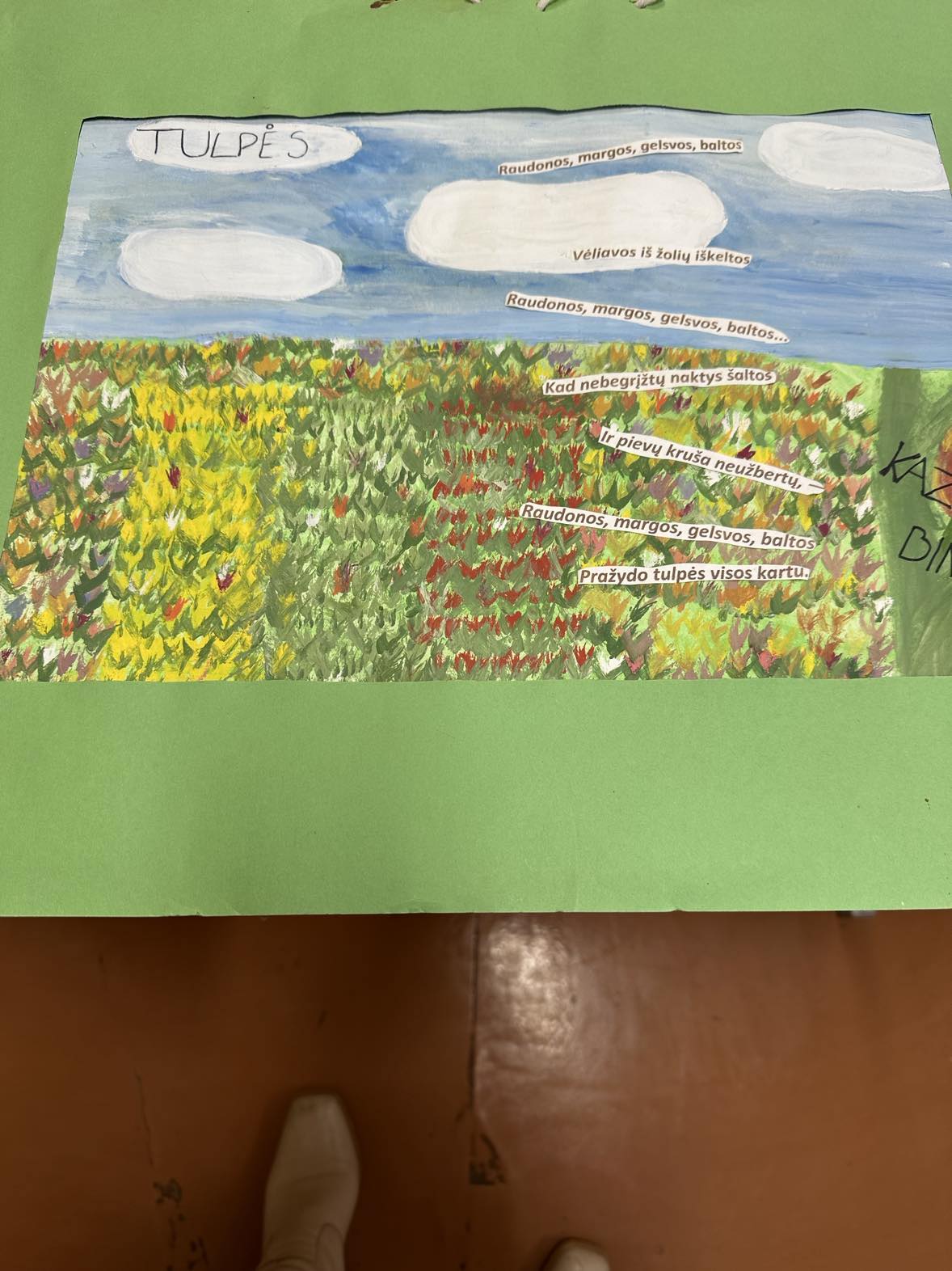 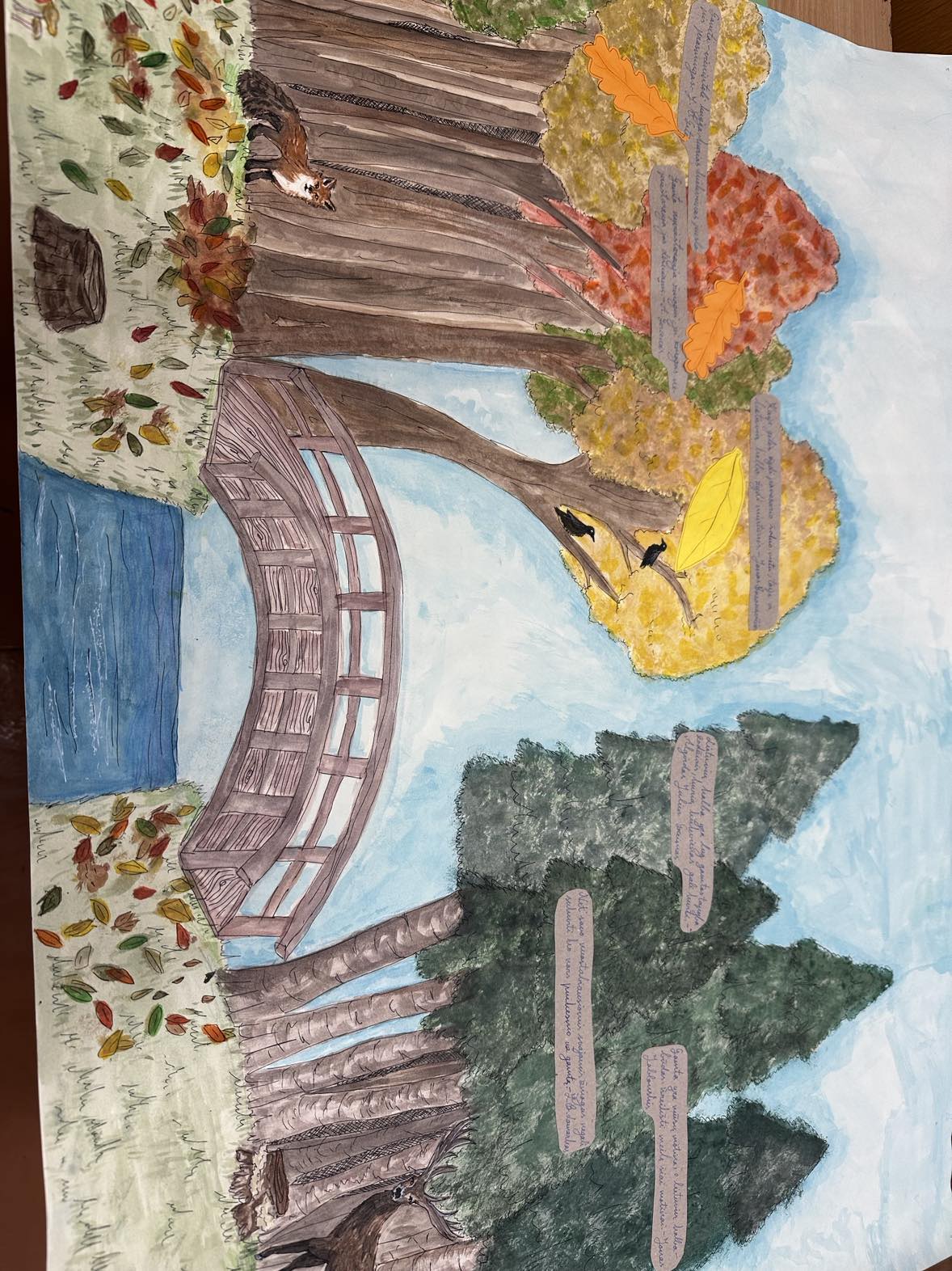 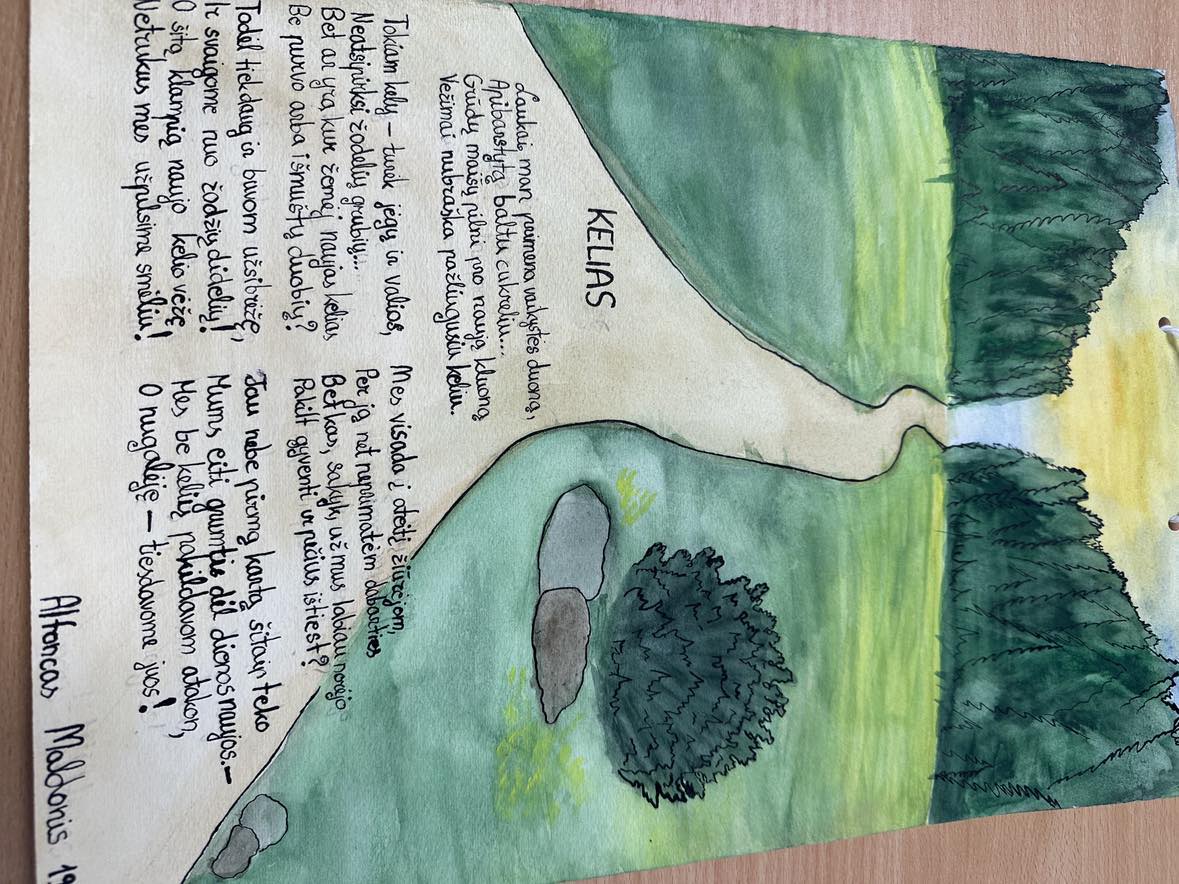 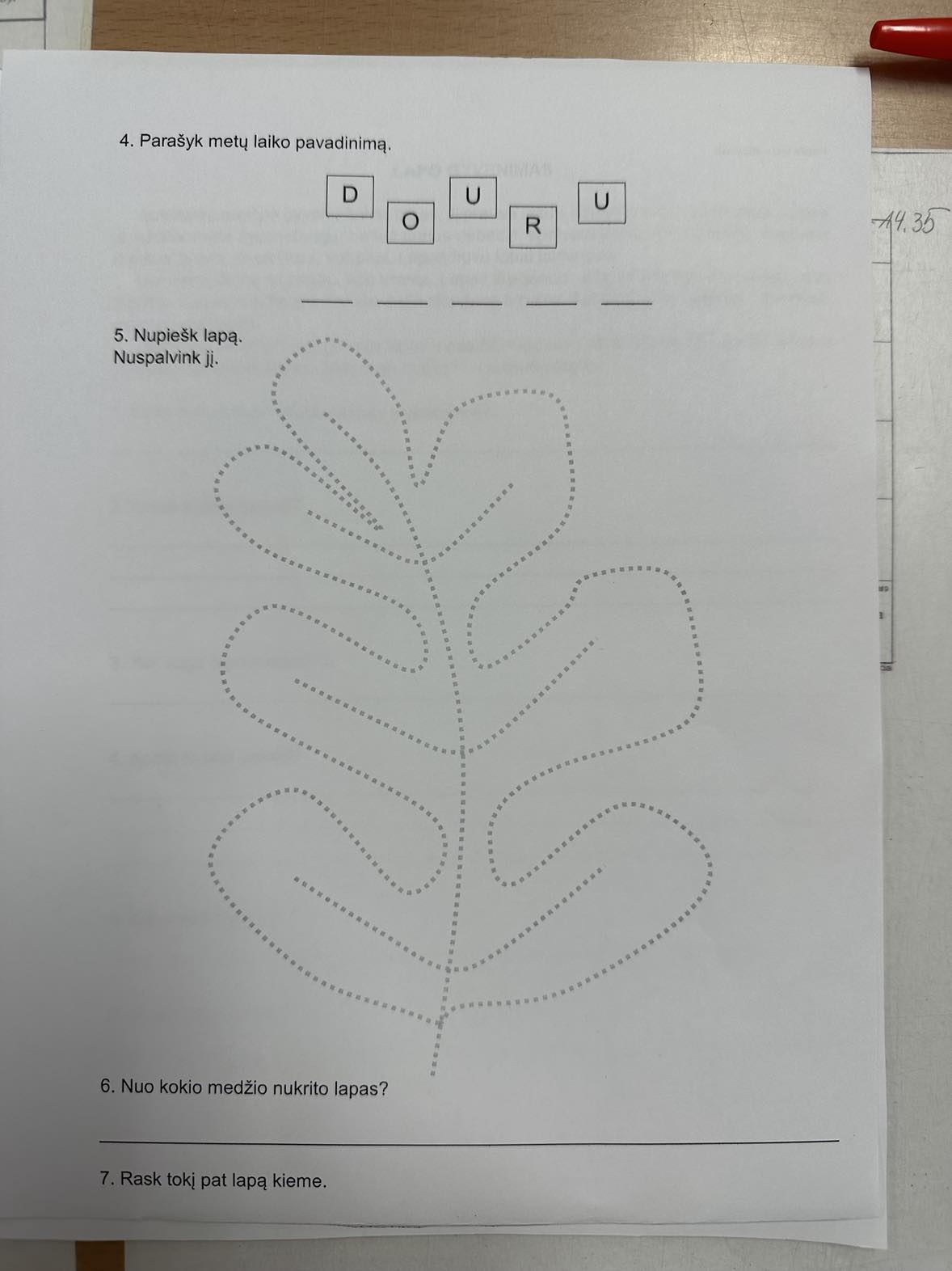 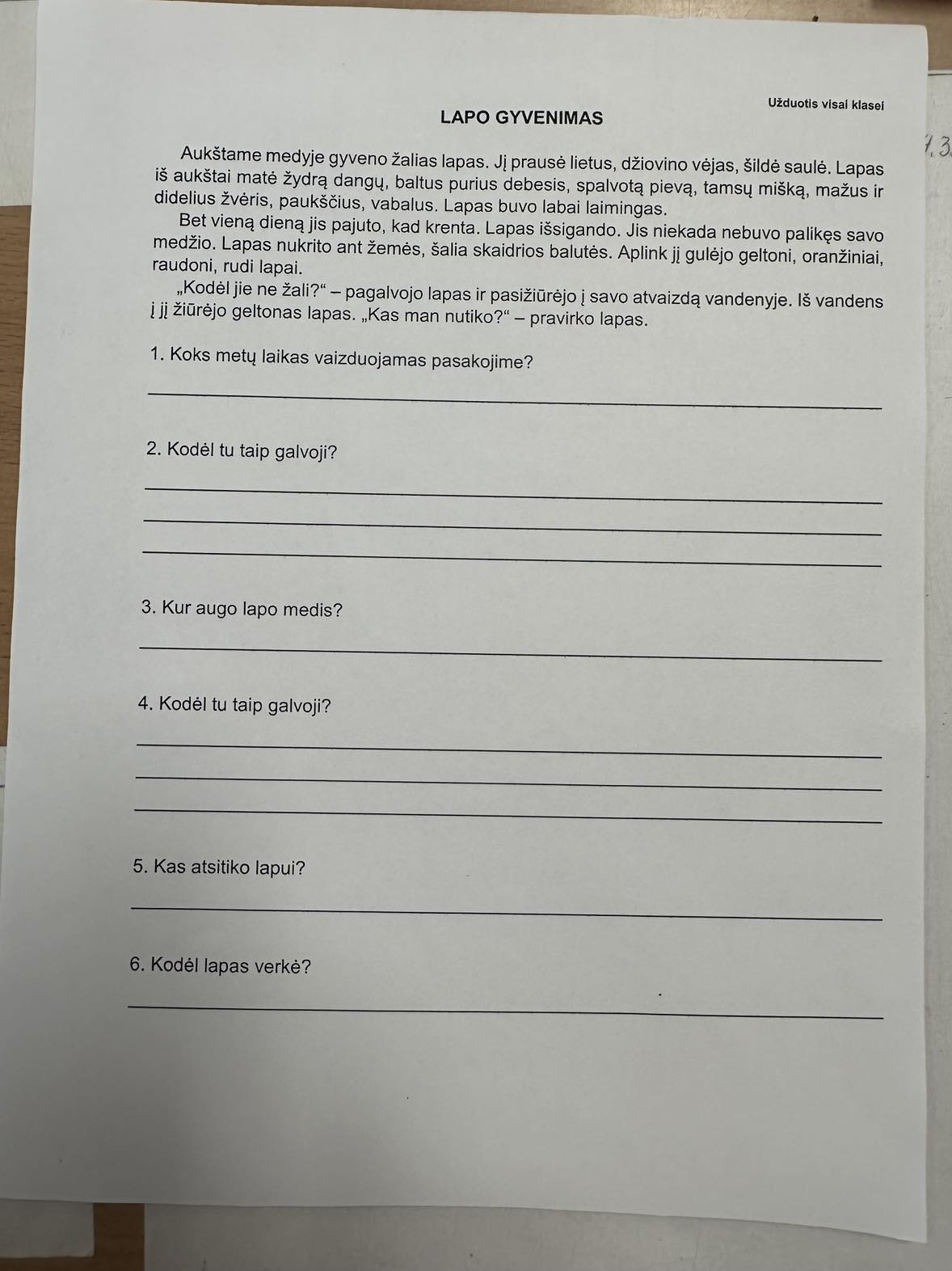 